Домашнее задание «Стилевое форматирование»Выберите (отметьте галочкой) форматы текстовых файлов: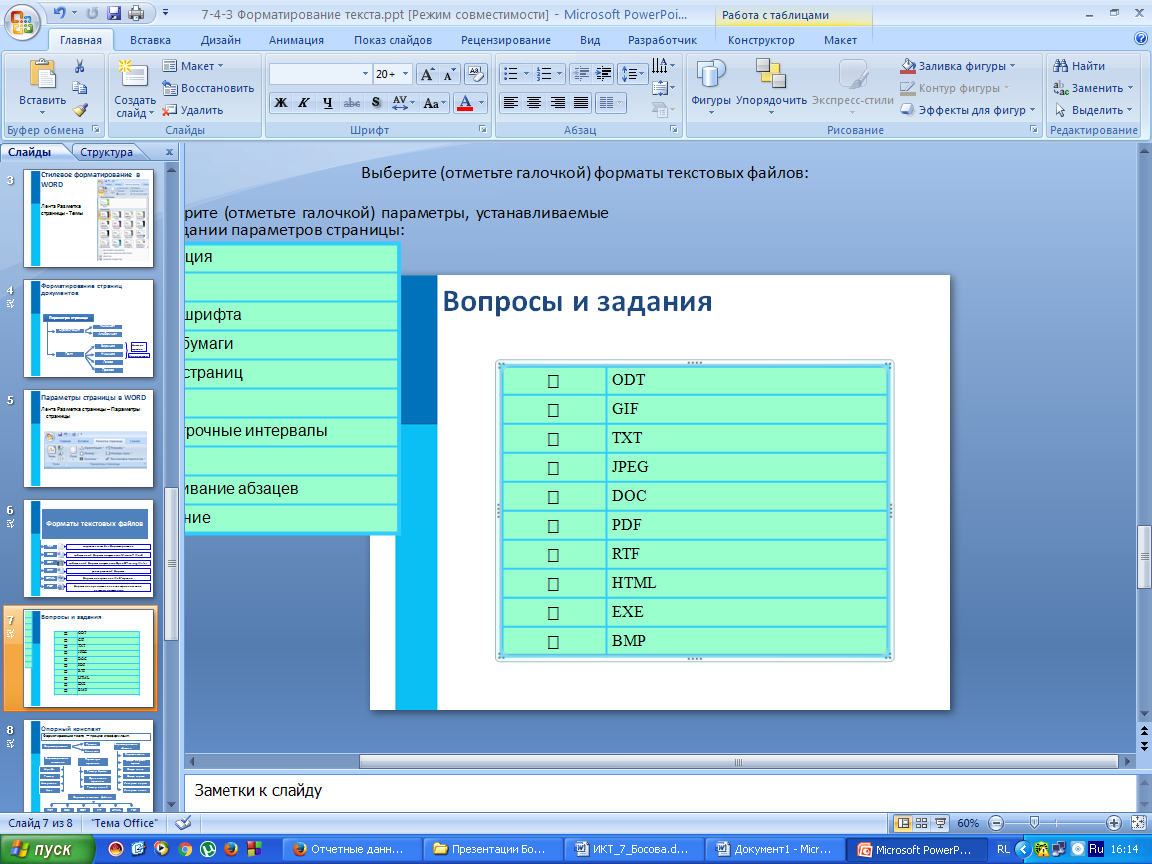 Выберите (отметьте галочкой) параметры, устанавливаемые при задании параметров страницы: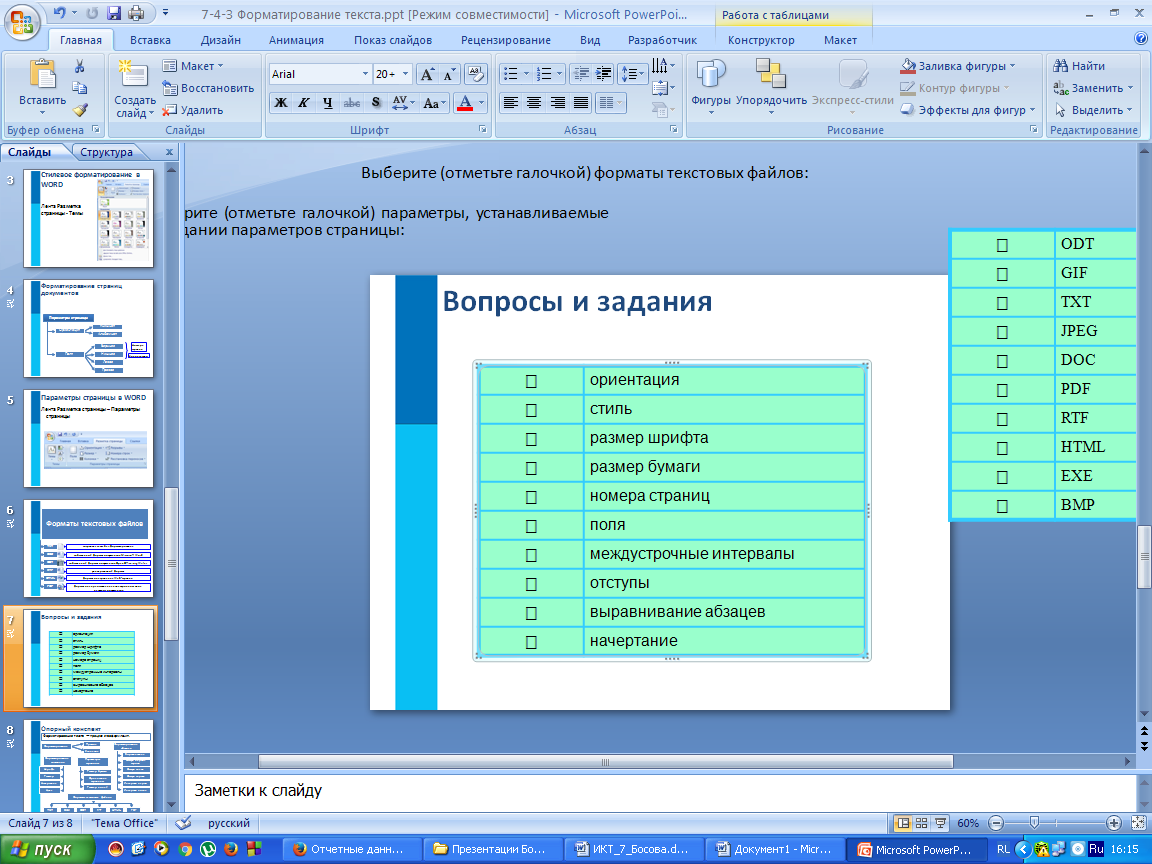 Задачи на повторениеМарина Павлова, работая над проектом по литературе, создала следующие файлы:D:\Поэты\Проект\Есенин.docD:\Литература\Работа\Писатели.docD:\Литература\Работа\Портрет.bmpD:\Поэты\Есенин.bmpD:\Поэты\Проект\Стихотворения.docЗапишите полное имя папки, которая останется пустой при удалении всех файлов с расширением .doc. Считайте, что других файлов и папок на диске D нет.Саша работал с каталогом: D:\УРОКИ\ИНФОРМАТИКА\ПРАКТИЧЕСКИЕ РАБОТЫ.Он поднялся на три уровня вверх, затем спустился в подкаталог ИГРЫ и создал в нём файл коды.txt. Каково полное имя файла, который создал Саша?Вы хотите работать с разрешением монитора 4096 × 3072 пикселей, используя 16 777 216 цветов. Какой минимальный объем видеопамяти в Мбайтах вам понадобится?